Technology: Risk Assessment         Title: Spindle Moulder                                      SEPTEMBER2015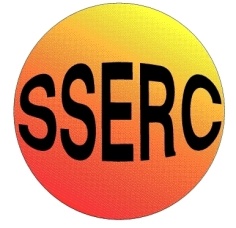 Identify the HazardsWho is at Risk?What is the Harm?Activity Taking PlaceControl Measures RequiredAdditional InformationEmployees and learners should be made aware of the following hazards.Spindle Moulder machines should not be present or used in schools.The nature of the build-up cutter and the difficulty of guarding the machine adequately for short non-production runs is too high a risk for schools.Reference BS 4163:2014Operations at vertical spindle moulding machines have a history of serious accidents, frequently involving the loss of several fingers. Accidents are caused by contact with the cutters, often as a result of cutters snatching and workpiece kick-back. In an HSE survey of 1000 woodworking accidents, 14% occurred on vertical spindle moulding machines.HSE Information Sheet – Safe Use of Vertical Spindle Moulding Machines 2001